Муниципальное казённое образовательное учреждение «Горковская специальная (коррекционная) общеобразовательная школа – интернат для обучающихся, воспитанников с ограниченными возможностями здоровья»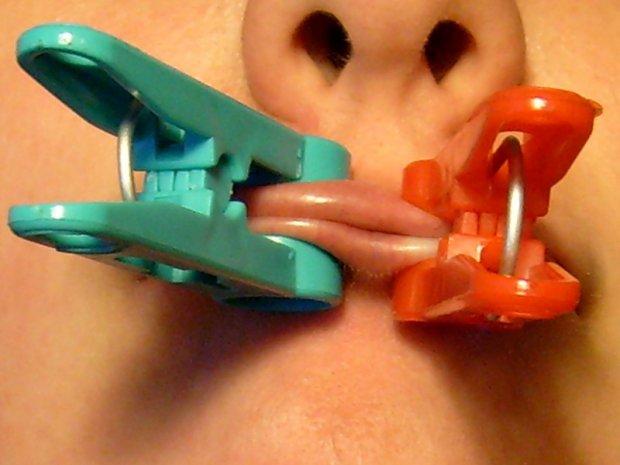  Общешкольное мероприятиеМини – лекция: «Ругаться матом –  быть приматом»Составила и провела: Белых Н. В.руководитель МО воспитателейГорки - 2012Ребята, свой сегодняшний разговор я хочу начать со стиха, на мой взгляд, имеющего очень глубокий смысл.   Есть слова пострашнее, чем порох,
Чем снаряд над окопными рвами
Я советую людям при ссорах
Осторожнее быть со словами.
Мир устроен на этой основе, И достаточно, в общем, серьёзно:
О любом опрометчивом слове.Пожалеете рано иль поздно.
Вы к словам проявляйте терпение, 
Не берите в расчёт кривотолков.
Ведь от них остаются раненья, 
Как от мелких, но острых осколков.М. Матусовский.Сегодня “матом” разговаривают школьники, молодые люди, взрослые мужчины и женщины. “Мат” доносится с экранов телевизоров. Так ли уж безобидна эта вредная привычка? Ребята, давайте для начала разберемся с основными понятиями, которые сегодня будут обсуждаться на протяжении всего занятия:Скверна (устар. и книжн.) – это нечто гнусное, мерзкое, порочное.Слово «сквернословие» - старославянское по происхождению, оно имеет глубокие корни и значит буквально «грязнословие». Сквернословие – это употребление неприличных слов, непристойных выражений (ненормативной, нецензурной лексики) с целью оскорбить, обругать кого-либо или что-либо.  Мат – неприличная матерная брань.Нецензурный – противоречащий требованиям цензуры; неприличный, непристойная нецензурная брань (Слайд 2).Считается, что мат пришел к нам от татар, когда Россия была под монголо-татарским игом. Есть версия, что мат использовался еще нашими предками, но смысл произносимого был совершенно иным. Пытаясь выразить свое отрицательное отношение к тому или иному человеку, его сравнивали с каким либо животным - козел, собака и так далее.В дореволюционной России дворяне и аристократия с брезгливостью относились к тому, чтобы материться, изъясняться матом, им больше по вкусу был французский.Ребята, как вы думаете, для чего люди используют в своей речи мат? 1) чтобы казаться «крутым»;
2) для эмоциональной разрядки; 
3) для оскорбления, унижения адресата речи;4) для демонстрации агрессии;5) для демонстрации отсутствия страха;6) для демонстрации раскованности пренебрежительного отношения законам; 7) для демонстрации принадлежности к группе, в которую ты входишь. (Слайд 3) В древней Руси мат являлся ни чем иным, как заклинанием, формулой для вступления в связь с нечистой силы. Через матерную брань люди вступали в общение с ней, как бы настраиваясь на их волну, призывая их в свою жизнь. Но все знали, что бранить матом нельзя детей, они будут мучимы бесами. Материться в доме нельзя: бесы будут жить в этом жилище. Также нельзя было ругаться в лесу: леший может, обидится, на берегу реки или озера – оскорбится водяной. Где же человеку можно было выругаться, выплеснуть из себя всю злость? Оставалось одно место – поле. Отсюда и выражение “поле брани” (Слайд 4).Не зная происхождения этой фразы, многие думают, что это поле битвы. Однако значение фразы другое – это поле матерной ругани. В древней Руси считалось неприличным уподобляться скоту и орать благим «матом» о том, что принадлежало к сфере интимных отношений. Существует информация об одном интересном обычае, существующем в американских семьях. Когда дети приносят с улицы “мерзкие” слова и спрашивают об их значении, то родители, как правило, разъясняют все честно, но потом в обязательном порядке заставляют ребенка вымыть рот с мылом. И это вовсе не наказание, а простая гигиена: ведь “скверные” слова пачкают и рот, и душу. Я думаю, неплохо было бы и нам учредить подобный обычай! (Слайд 5)А знаете ли вы, ребята, что использование нецензурной брани карается законом, и за это полицейский может выписать вам штраф на сумму от 500 до 1000 рублей, или заключить вас под стражу сроком на 15 суток (Слайд 6).Самым важным и научно подтверждённым является то, что «мат» опасен для здоровья, он провоцирует преступления, обворовывает нас духовно, унижает и оскорбляет. Он, впитывая в себя словесную грязь, калечит людские судьбы, приводит к раннему старению и преждевременной смерти.Группа учёных под руководством кандидата биологических наук П.П. Гаряева пришла к выводу, что с помощью слов человек созидает или разрушает свой генетический аппарат. Исследователи доказали, что бранные слова как бы взрываются в генетическом аппарате человека, вследствие этого происходят мутации, которые с каждым поколением ведут к вырождению человека. Исследователи изобрели аппарат, который переводит человеческие слова в электромагнитные колебания. Они, как известно, влияют на молекулы ДНК (молекулы наследственности) (Слайд 7).Выражается человек «матом», и его хромосомы корёжатся и гнутся, гены меняются местами. В результате ДНК начинает вырабатывать противоестественные программы. Вот так постепенно потомству передаётся программа самоликвидации. Учёные зафиксировали, что бранные слова вызывают мутагенный эффект, подобный тому, что даёт радиоактивное облучение мощностью в тысячи рентген. Эксперимент с общением проводился много лет на семенах растения арабидопсис, почти все они погибли. А те, что выжили, стали генетическими уродами (Слайд 8).Интересно то, что мутагенный эффект не зависит от силы слова, они произносились то громко, то шёпотом. На этом основании учёные сделали вывод, что определённые слова обладают информационным воздействием на ДНК, т.е. ДНК воспринимает человеческую речь.Проведён был и прямо противоположный эксперимент. Учёные “благословляли” т.е. читали молитвы над семенами, убитыми радиоактивным облучением в 10 000 рентген. Молитва пробуждает резервные возможности генетического аппарата, а проклятие разрушает даже волновые программы, которые обеспечивают нормальную работу организма (Слайд 9).Другая группа учёных под руководством доктора биологических наук И.Б.Белявского – 17 лет занималась проблемой сквернословия, и они доказали, что заядлые матершинники живут намного меньше, чем те, кто не сквернословит.Потому что в их клетках очень быстро наступают возрастные изменения и проявляются различные болезни.Более того, сквернословие негативно влияет не только на здоровье тех, кто ругается, но и кто вынужден слушать ругательства. А ведь наши предки давно знали, что злые слова убивают. Не случайно, проклятие поражало насмерть. И словом же воскрешали мёртвых, исцеляли больных.Однажды ученые поставили эксперимент. Они обругали воду отборным матом, после чего полили ею семена пшеницы. В результате, из тех зерен, которые были политы водой с матом, взошли только 48%, а семена, политые святой водой проросли на 93%.Ребята, каждый из вас сейчас получит памятки «Как избавиться от сквернословия», мы надеемся на то, что в нужный момент они всегда будут с вами, и вы будете следовать тем советам, которые там описаны.Памятка « Как избавиться от сквернословия» Сам не говори плохих слов. Сознавай  и  цени меру своего авторитета. Свой рейтинг.Сквернословие  не есть способ расслабления, а расслабление не означает вседозволенности.Как быть с теми, кто сквернословит? Мы не можем справить общество в целом, но пресечь сквернословие  внутри семьи, класса, группы можно.В речевом поведении следует восстановить приоритет «сегодня».Приобретай  примеры прошлого. Как раньше боролись со сквернословием? Научись  просить прощения, если что-то с языка вдруг сорвалось.Мой девиз: Моя речь – это моё зеркало, моё достоинство. У того, кто сквернословит, есть два пути:  первый – зная, что это плохо, продолжать нецензурно выражаться, тем самым включить программу самоуничтожения.  второй путь – путь духовного роста, самосовершенствования, путь красоты. Закон свободной воли даёт право выбора, – по какому пути идти. Но попытайтесь хотя бы месяц обойтись без бранных слов и внимательно проследите за изменениями в вашей жизни. Вы скоро поймёте, что, отказавшись от уродливого матерного языка, вы обретёте здоровье, счастье, везение, ясность мыслей, поступков и любовь ваших близких. Воспитатели обыгрывают сценки в трех временных проекциях:Конфликт в первобытном обществе;Конфликт в 19 веке;Конфликт, произошедший между современными подростками. Вопросы к детям: Какие ситуации похожи?Какие выводы вы можете сделать исходя из тех ситуаций, которые вы только что пронаблюдали?Как вам кажется, каким образом название нашего сегодняшнего мероприятия относится к содержанию этих сценок?  Ребята, давайте сейчас проведем еще одну интересную работу. Инструкция: представьте, что у вас есть волшебная палочка и список 10-ти желаний, выбрать из которых можно только 5-ть".На слайде представлен список желаний (Слайд 13).Список желаний:
1. Быть человеком, которого любят.
2. Иметь много денег.
3. Иметь самый современный компьютер.
4. Иметь верного друга.
5. Мне важно здоровье родителей.
6. Иметь возможность многими командовать.
7. Иметь много слуг и ими распоряжаться.
8. Иметь доброе сердце.
9. Уметь сочувствовать и помогать другим людям.
10. Иметь то, чего у других никогда не будет.
Интерпретация:
           Номера отрицательных ответов: № 2, 3, 6, 7, 10.
           Пять положительных ответов - высокий уровень.
4-е, 3-и - средний уровень.
2-а - ниже среднего уровня.
0-1 - низкий уровень.Таким образом, проводится диагностика отношения к жизненным ценностям учащихся школы – интернат.  Спасибо ребята вам за участие в нашем мероприятии. Всего вам доброго!Список литературы: Алферьева М. «Как вы относитесь к употреблению нецензурных слов?» Газета «Днестровский курьер». // www.courier-pmr.narod.ruДереклеева Н.И. Родительские собрания.  классы. М., 2005г.Ермакова О. П., Земская Е. А., Розина Р. И. Слова, с которыми мы все встречались. Толковый словарь русского общего жаргона. – М., 1999. Жельвис В.И. Поле брани:  сквернословие как социальная проблема в языках и культурах мира: монография. М.: Ладомир, 2001. 349 с. Ожегов С.И. Словарь русского языка. М.: Советская энциклопедия, 1968. 900 с. 